Atlantic Bolt carries many common sizes of weld studs and deformed bar anchors in stock. Our weld studs, sometimes referred to as headed concrete anchors, shear connectors, and shear studs, are domestically made and meet ASTM A108 and A496. 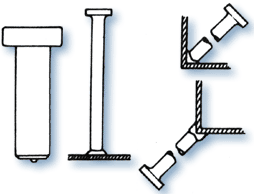 Atlantic Bolt, Inc. - weld studs/deformed bar anchorsAtlantic Bolt, Inc. - weld studs/deformed bar anchors Questions? sales@atlanticboltinc.com   back to productsItem numberDescriptionWS0250211           1/4 X 2 11/16 WELD STUD       WS0370302           3/8 X 3 1/8 WELD STUD         WS0370402           3/8 X 4 1/8 WELD STUD         WS0370602           3/8 X 6 1/8 WELD STUD         WS0500202           1/2 X 2 1/8 WELD STUD         WS0500210           1/2 X 2 5/8 WELD STUD         WS0500302           1/2 X 3 1/8 WELD STUD         WS0500402           1/2 X 4 1/8 WELD STUD         WS0500505           1/2 X 5 5/16 WELD STUD        WS0500602           1/2 X 6 1/8 WELD STUD         WS0500802           1/2 X 8 1/8 WELD STUD         WS0620403           5/8 X 4 3/16 WELD STUD        WS0620609           5/8 X 6 9/16 WELD STUD        WS0750303           3/4 X 3 3/16 WELD STUD        WS0750314           3/4 X 3 7/8 WELD STUD         WS0750403           3/4 X 4 3/16 WELD STUD        WS0750414           3/4 X 4 7/8 WELD STUD         WS0750503           3/4 X 5 3/16 WELD STUD        WS0750506           3/4 X 5 3/8 WELD STUD         WS0750514           3/4 X 5 7/8 WELD STUD         WS0750603           3/4 X 6 3/16 WELD STUD        WS0750703           3/4 X 7 3/16 WELD STUD        WS0750803           3/4 X 8 3/16 WELD STUD        WS0870603           7/8 X 6 3/16 WELD STUD        WS0870703           7/8 X 7 3/16 WELD STUD        WS0870803           7/8 X 8 3/16 WELD STUD        WST0370200          3/8 X 2 THREADED WELD STUD    WST0500200          1/2 X 2 THREADED WELD STUD    WST0750200          3/4" X 2" THRD. WELD STUD     WST0750250          3/4" X 2 1/2" THRD. WELD STUD DB0371202           3/8 X 12 1/8 DEFORMED BAR ANCHOR     3/8 X 12 1/8 DEFORMED BAR ANCHOR     DB0371802           3/8 X 18 1/8 DEFORMED BAR ANCHOR     3/8 X 18 1/8 DEFORMED BAR ANCHOR     DB0372402           3/8 X 24 1/8 DEFORMED BAR ANCHOR     3/8 X 24 1/8 DEFORMED BAR ANCHOR     DB0501002           1/2 X 10 1/8 DEFORMED BAR ANCHOR     1/2 X 10 1/8 DEFORMED BAR ANCHOR     DB0501202           1/2 X 12 1/8 DEFORMED BAR ANCHOR     1/2 X 12 1/8 DEFORMED BAR ANCHOR     DB0501802           1/2 X 18 1/8 DEFORMED BAR ANCHOR     1/2 X 18 1/8 DEFORMED BAR ANCHOR     DB0502402           1/2 X 24 1/8 DEFORMED BAR ANCHOR     1/2 X 24 1/8 DEFORMED BAR ANCHOR     DB0503002           1/2 X 30 1/8 DEFORMED BAR ANCHOR     1/2 X 30 1/8 DEFORMED BAR ANCHOR     DB0503602           1/2 X 36 1/8 DEFORMED BAR ANCHOR     1/2 X 36 1/8 DEFORMED BAR ANCHOR     DB0504202           1/2 X 42 1/8 DEFORMED BAR ANCHOR     1/2 X 42 1/8 DEFORMED BAR ANCHOR     DB0621803           5/8 X 18 3/16 DEFORMED BAR ANCHOR    5/8 X 18 3/16 DEFORMED BAR ANCHOR    DB0622403           5/8 X 24 3/16 DEFORMED BAR ANCHOR    5/8 X 24 3/16 DEFORMED BAR ANCHOR    DB0623003           5/8 X 30 3/16 DEFORMED BAR ANCHOR    5/8 X 30 3/16 DEFORMED BAR ANCHOR    DB0753003           3/4 X 30 3/16 DEFORMED BAR ANCHOR    3/4 X 30 3/16 DEFORMED BAR ANCHOR    